Приложение 2 к Положению о нагрудном знаке Государственного комитета по земельным ресурсам Донецкой Народной Республики«Почетный землеустроитель» (пункт 7)Эскиз нагрудного знака Государственного комитета по земельным ресурсам Донецкой Народной Республики «Почетный землеустроитель» Лицевая сторона			Оборотная сторона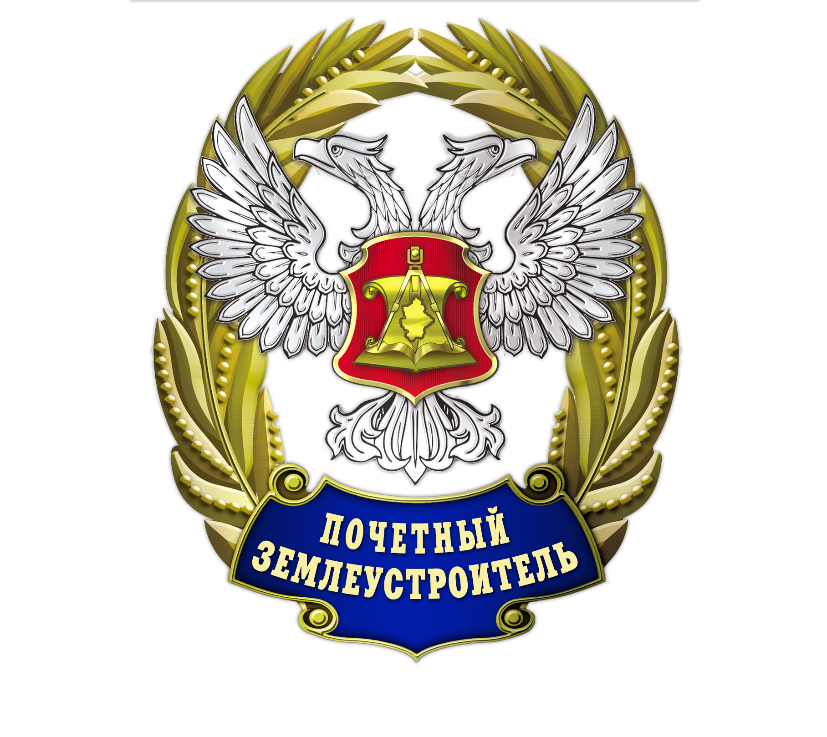 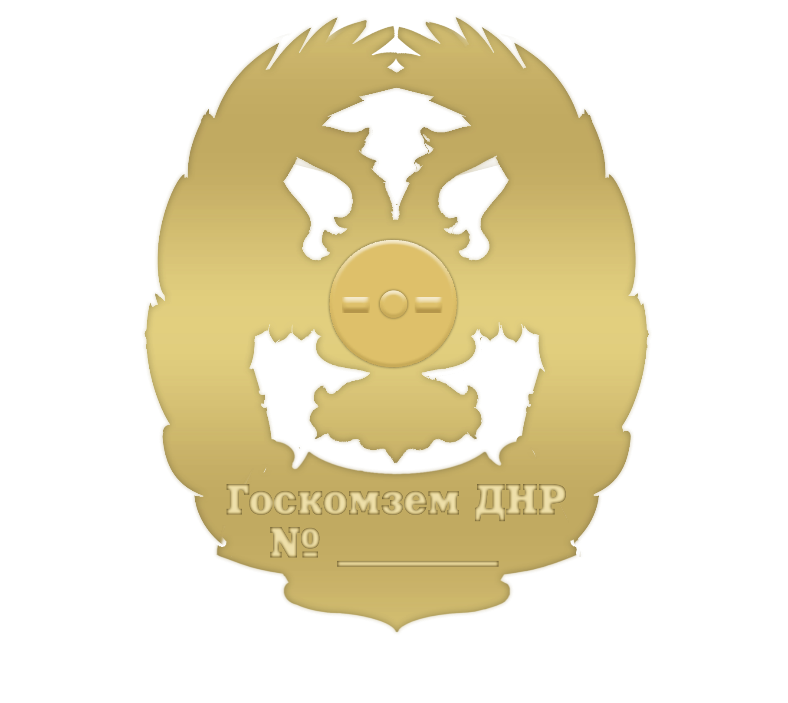 